LÖSUNG: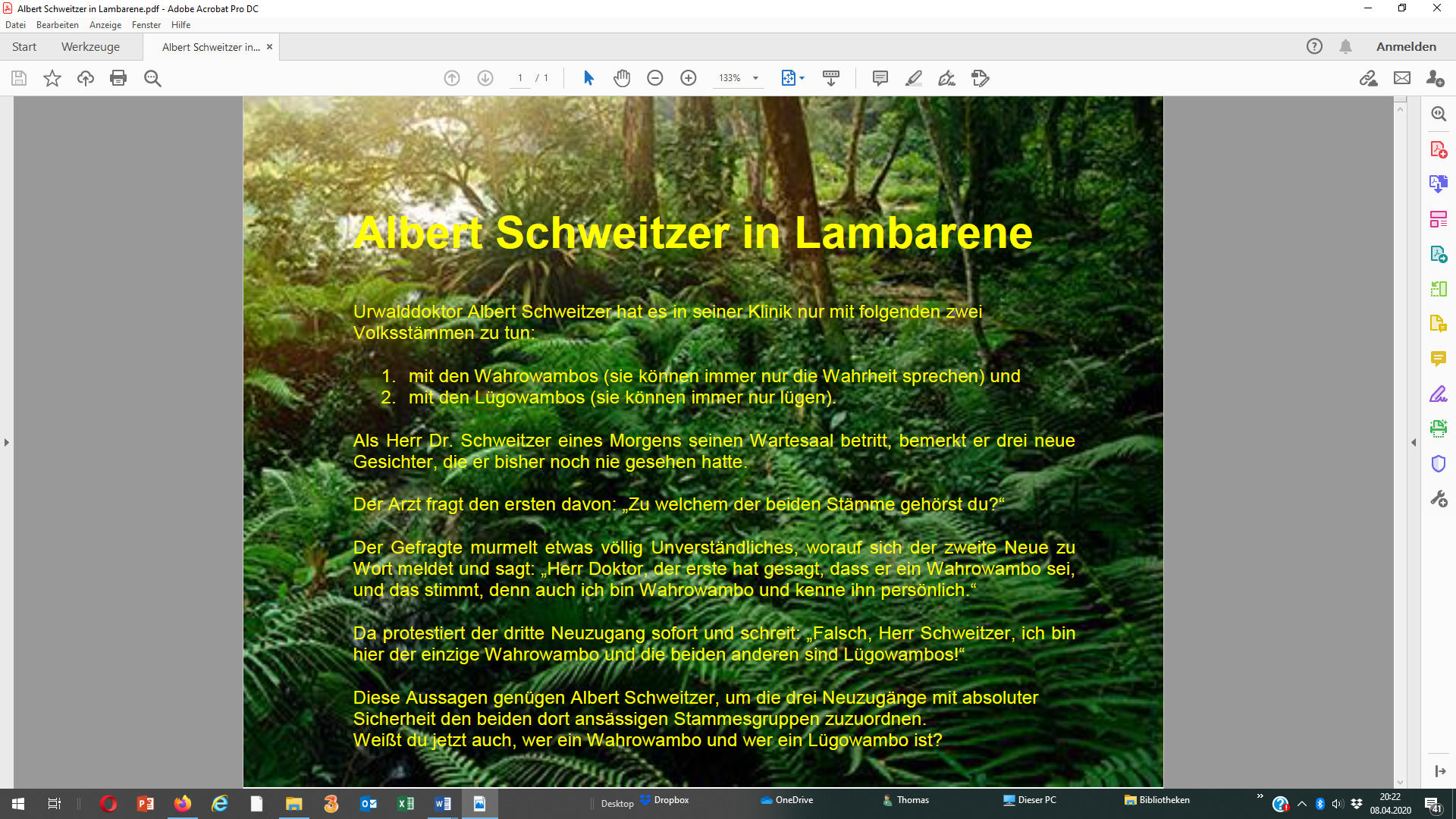 Alle Mitglieder beider Stämme behaupten immer, Wahrowambos zu sein. Folglich hat der erste Patient natürlich gesagt, er sei ein Wahrowambo. Der zweite Patient hat bestätigt, dass der erste gesagt habe, ein Wahrowambo zu sein und muss deshalb selbst ein Wahrowambo sein. Da der dritte behauptet, die ersten beiden seien Lügowambos, muss er selbst ein Lügowambo sein.